Kareo TelehealthIn order to use Kareo's telehealth platform and attend Maple meetings, supervisions, trainings, etc, you will need: The latest version of Chrome, Firefox, Opera or Vivaldi
Note: Chrome is the preferred browser for optimal use for Kareo Telehealth.If joining on a mobile device, you will log into the Kareo website, as the mobile app does not support this function. For best results use:iOS and iPad OS using Safari 11 or higher
Android OS using the latest version of ChromeSee more info on Kareo Telehealth (KTH):Kareo Telehealth - Kareo Help CenterTelehealth FAQs - Kareo Help CenterPatient Experience: Telehealth Visit - Kareo Help CenterTelehealth Session	To Start a Kareo Telehealth session, click “Join” on the appointment on your dashboard or from the appointment card. To resend link or copy link and send to client, click the 3 dots on the appointment card next to Telehealth: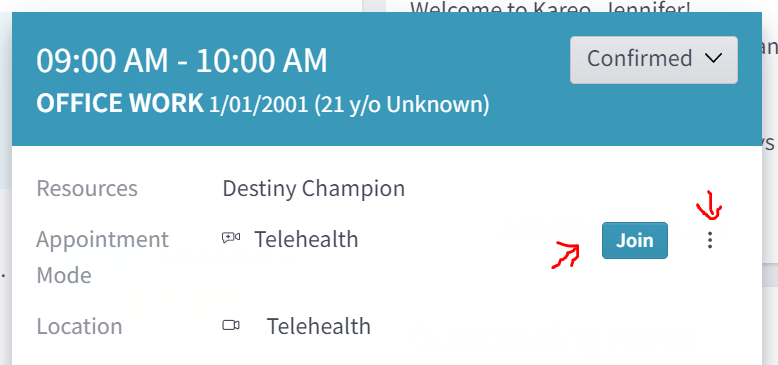 